LAMPIRAN 5HASIL OBSERVASI AKTIVITAS MENGAJAR GURUTAMAN KANAK-KANAK KARYA MULYA KECAMATAN BAEBUNTA KABUPATEN LUWU UTARASIKLUS I (PERTEMUAN I DAN II)Nama Guru TK	: Tanggal		: 25 September dan 27 September 2012Keterangan:B = BaikC = CukupK = KurangLAMPIRAN 6HASIL OBSERVASI AKTIVITAS MENGAJAR GURUTAMAN KANAK-KANAK KARYA MULYA KECAMATAN BAEBUNTA KABUPATEN LUWU UTARASIKLUS II (PERTEMUAN I DAN II)Nama Guru TK	: Tanggal		: 29 September dan 01 Oktober 2012Keterangan:B = BaikC = CukupK = KurangLAMPIRAN 7Deskriptor PenilaianTahap Persiapan/PerencanaanTahap pelaksanaanTahap tindak lanjutLAMPIRAN 8Rubrik Penilaian  kegiatan guruGuru mengatur posisi tempat duduk anak Baik    : Apabila guru telah mengatur posisi tempat duduk anak dengan               baik  dan rapiCukup : Apabila guru telah guru telah mengatur posisi tempat duduk anak               namun  kurang rapiKurang :  Apabila guru tidak memperhatikan dan tidak mengatur posisi                 tempat duduk anak              Guru memotivasi anak agar mau mendengarkan dan memperhatikan isi ceritaBaik     : Apabila guru memotivasi semua anak dengan baik agar mau                mendengarkan dan memperhatikan isi cerita Cukup  : Apabila guru telah memotivasi anak agar                mau mendengarkan dan memperhatikan isi cerita namun                belum  kesemua anakKurang : Apabila guru sama sekali tidak memotivasi anak agar mau                 mendengarkan dan memperhatikan isi ceritaGuru mulai bercerita dengan terlebih dahulu menyebutkan judul ceritaBaik     : Apabila guru menyebutkan judul cerita dengan baik dan mudah                dimengerti anak sebelum memulai bercerita Cukup  : Apabila guru telah menyebutkan judul cerita terlebih dahulu                sebelum memulai bercerita namun kurang baikKurang : Apabila guru tidak menyebutkan judul cerita terlebih dahulu                sebelum memulai berceritaGuru memberikan kesempatan kepada anak untuk menceritakan kembali cerita secara urut dan melanjutkan cerita yang telah diperdengarkanBaik     : Apabila guru memberikan kesempatan kesemua anak untuk                menceritakan kembali cerita secara urut  dengan  sangat baikCukup  : Apabila guru telah memberikan kesempatan kepada anak namun                 belum kesemua anakKurang : Apabila guru sama sekali tidak memberikan kesempatan kepada                anak Guru memberikan pujian dan motivasi kepada anak dalam pembelajaranBaik     : Apabila guru memberikan pujian dan motivasi kepada anakCukup  : Apabila guru memberikan pujian dan motivasi kepada anak                namun hanya sebahagianKurang : Apabila guru sama sekali tidak memberikan pujian dan motivasi                 kepada anakLAMPIRAN 9HASIL OBSERVASI KEGIATAN ANAK DI TAMAN KANAK-KANAK KARYA MULYA KECAMATAN BAEBUNTA KABUPATEN LUWU UTARASIKLUS I (PERTEMUAN I )Keterangan :B = Baik (●)C = Cukup (√)K = Kurang (○)LAMPIRAN 10HASIL OBSERVASI KEMAMPUAN BAHASA LISAN ANAK DI TAMAN KANAK-KANAK KARYA MULYA KECAMATAN BAEBUNTA KABUPATEN LUWU UTARASIKLUS I (PERTEMUAN II )Keterangan :B = Baik (●)C = Cukup (√)K = Kurang (○)LAMPIRAN 11HASIL OBSERVASI KEMAMPUAN BAHASA LISAN ANAK DI TAMAN KANAK-KANAK KARYA MULYA KECAMATAN BAEBUNTA KABUPATEN LUWU UTARASIKLUS II (PERTEMUAN I )Keterangan :B = Baik (●)C = Cukup (√)K = Kurang (○)LAMPIRAN 12HASIL OBSERVASI KEMAMPUAN BAHASA LISAN ANAK DI TAMAN KANAK-KANAK KARYA MULYA KECAMATAN BAEBUNTA KABUPATEN LUWU UTARASIKLUS II (PERTEMUAN II )Keterangan :B = Baik (●)C = Cukup (√)K = Kurang (○)LAMPIRAN 13RUBRIK PENILAIAN KEGIATAN ANAK Menceritakan kembali cerita secara urutJika anak mampu menceritakan kembali isi cerita secara urut dengan baik dan benarJika anak mampu menceritakan kembali isi cerita secara urut dengan bantuan ibu guru.                  Jika anak tidak dapat menceritakan kembali isi cerita secara urut                  meskipun dibimbing oleh ibu guruMelanjutkan cerita yang telah didengar sebelumnyaJika anak mampu melanjutkan cerita yang didengar sebelumnya dengan baik dan benarJika anak mampu melanjutkan cerita yang didengar sebelumnya dengan  bimbingan ibu guru.                Jika anak tidak mampu melanjutkan cerita yang didengar sebelumnya               meskipun  dibimbing oleh ibu guru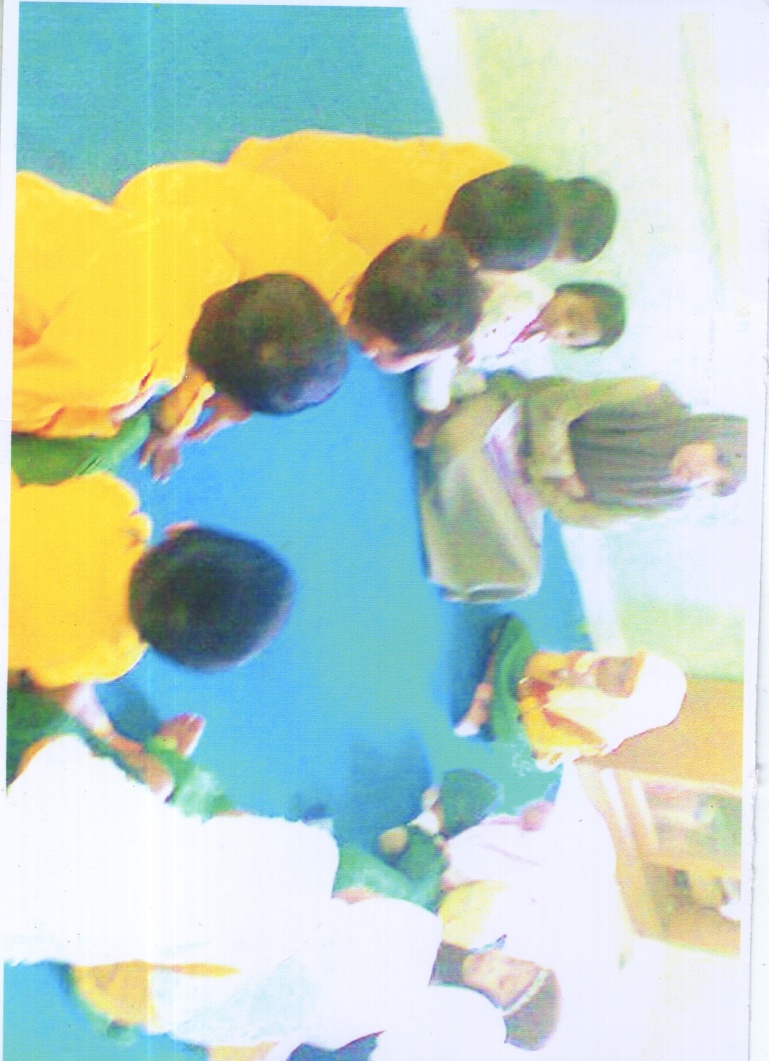 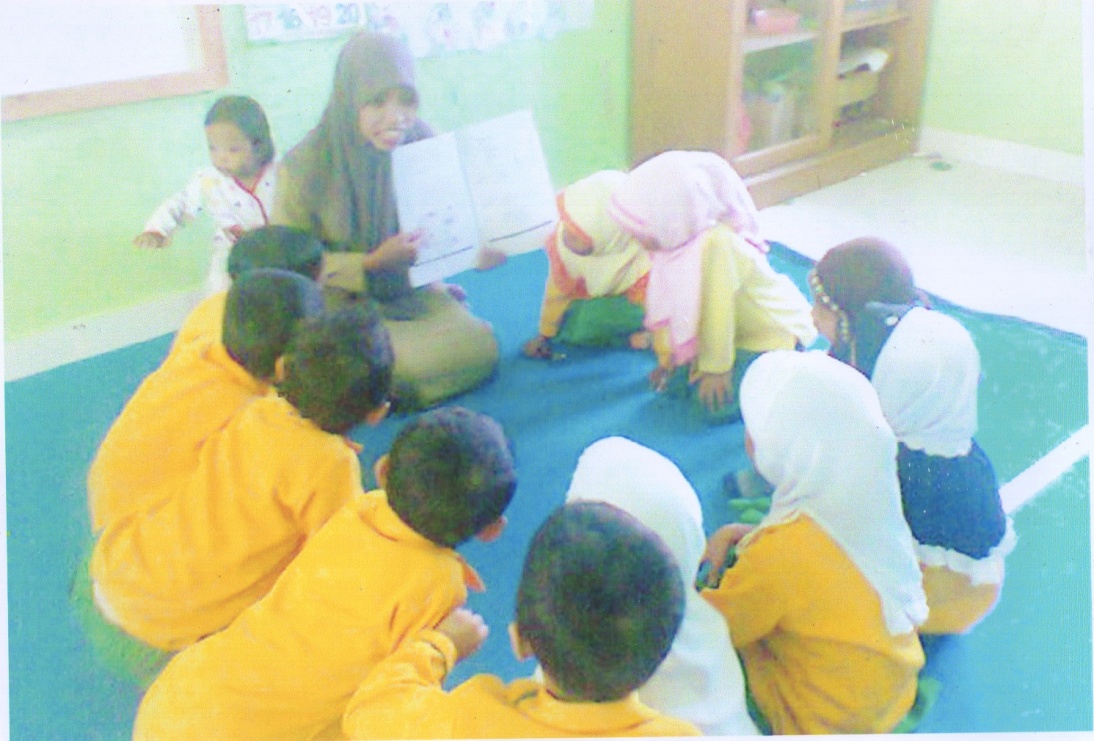 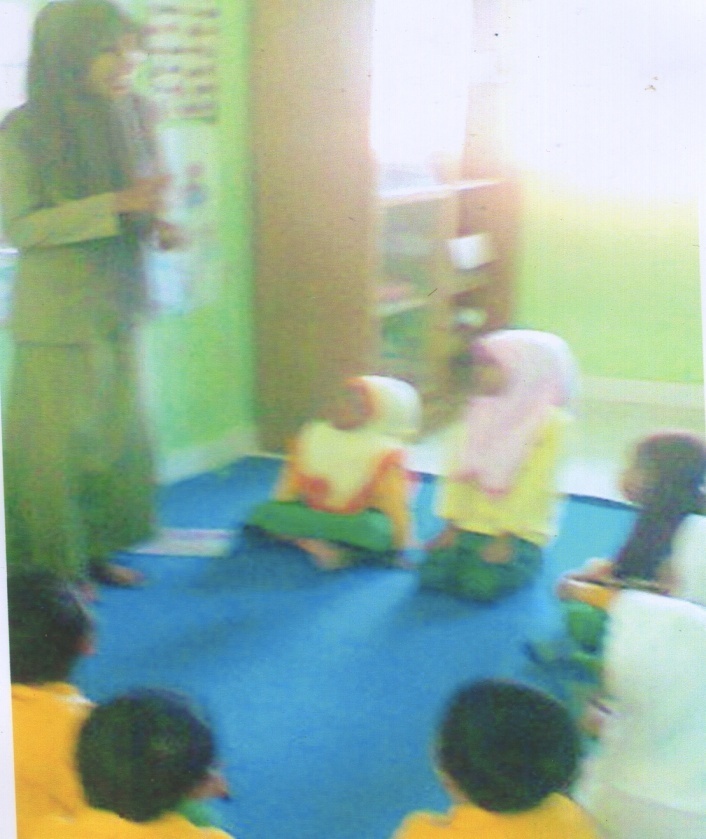 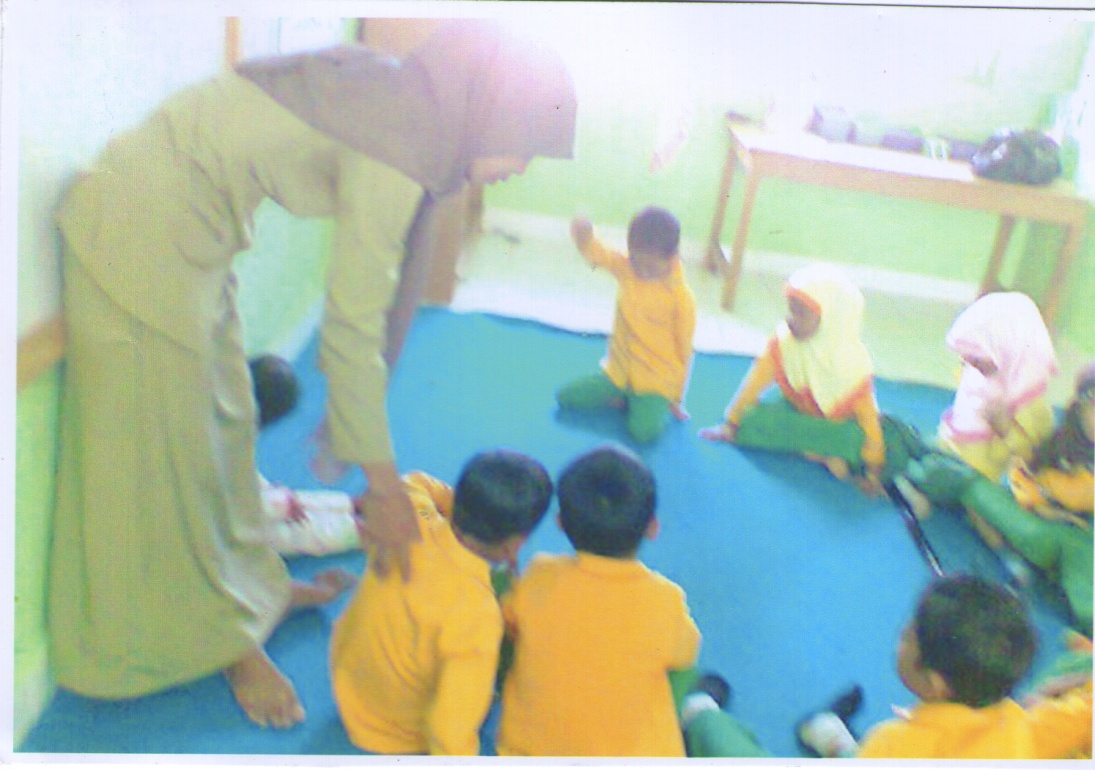 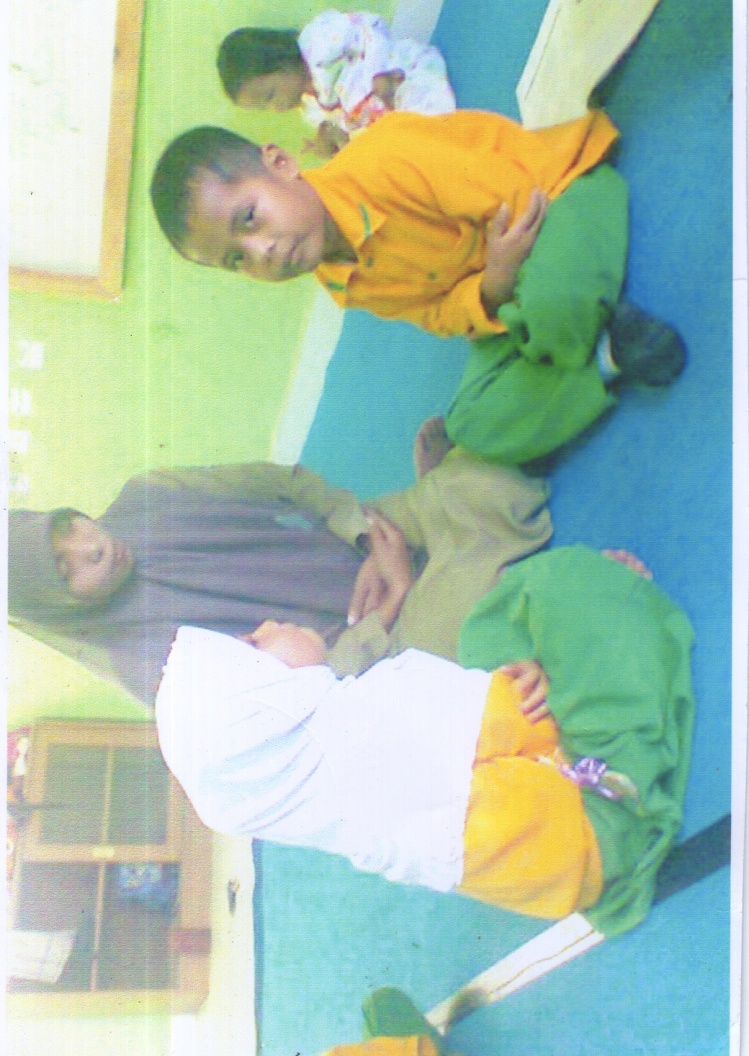 NoAspek yang diamatiKualifikasi PenilaianKualifikasi PenilaianKualifikasi PenilaianKualifikasi PenilaianKualifikasi PenilaianKualifikasi PenilaianNoAspek yang diamatiPertemuan IPertemuan IPertemuan IPertemuan IIPertemuan IIPertemuan IINoAspek yang diamatiBCKBCK1Guru mengatur posisi tempat duduk anak √√2Guru memotivasi  anak agar mau mendengarkan dan memperhatikan isi cerita√√3Guru mulai bercerita dengan terlebih dahulu menyebutkan judul cerita√√4Guru memberikan kesempatan kepada anak untuk menceritakan kembali cerita secara urut dan melanjutkan cerita yang telah diperdengarkan √√5Guru memberikan pujian dan motivasi kepada anak dalam pembelajaran√√JumlahJumlah131320NoAspek yang diamatiKualifikasi PenilaianKualifikasi PenilaianKualifikasi PenilaianKualifikasi PenilaianKualifikasi PenilaianKualifikasi PenilaianNoAspek yang diamatiPertemuan IPertemuan IPertemuan IPertemuan IIPertemuan IIPertemuan IINoAspek yang diamatiBCKBCK1Guru mengatur posisi tempat duduk anak √√2Guru memotivasi  anak agar mau mendengarkan dan memperhatikan isi cerita√√3Guru mulai bercerita dengan terlebih dahulu menyebutkan judul cerita√√4Guru memberikan kesempatan kepada anak untuk menceritakan kembali cerita secara urut dan melanjutkan cerita yang telah diperdengarkan √√5Guru memberikan pujian dan motivasi kepada anak dalam pembelajaran√√JumlahJumlah410500BaikJika guru dapat membuat persiapan dan dilaksanakan dalam metode berceritaCukupJika guru dapat membuat persiapan namun tidak dilaksanakan dalam kegiatan  berceritaKurangJika guru tidak membuat persiapan dan tidak dilaksanakan dalam metode berceritaBaikJika guru dapat melaksanakan kegiatan  metode bercerita dengan memperhatikan kenyamanan anakCukupJika guru melaksanakan kegiatan metode bercerita namun tidak memperhatikan kenyamanan anakKurangJika guru tidak  melaksanakan kegiatan metode berceritaBaikJika guru dapat melaksanakan tindak lanjut dengan mengevaluasi anakCukupJika guru melaksanakan tindak lanjut namun tidak dengan mengevaluasi anakKurangJika guru tidak melaksanakan tindak lanjut sebagai bahan evaluasiNONAMA ANAKIndikator yang dinilaiIndikator yang dinilaiIndikator yang dinilaiKetNONAMA ANAKMenceritakan kembali cerita secara urutMenceritakan kembali cerita secara urutMenceritakan kembali cerita secara urutKetNONAMA ANAK√Ket1Ello Gitama√2Bunga Miftahul√3RIa Leastari√4Jelita Khoinnisa√5Henri Novianto√6Aria Aditia√7Lila Lestari√8Muh. Imron√9Arsya Dwi febrianto√10Sri Alda Sari√11Selvi Ulandari√12Evan Satriyo√JUMLAH453NONAMA ANAKIndikator yang dinilaiIndikator yang dinilaiIndikator yang dinilaiKetNONAMA ANAKMelanjutkan cerita yang didengar sebelumnnyaMelanjutkan cerita yang didengar sebelumnnyaMelanjutkan cerita yang didengar sebelumnnyaKetNONAMA ANAK√Ket1Ello Gitama√2Bunga Miftahul√3RIa Leastari√4Jelita Khoinnisa√5Henri Novianto√6Aria Aditia√7Lila Lestari√8Muh. Imron√9Arsya Dwi febrianto√10Sri Alda Sari√11Selvi Ulandari√12Evan Satriyo√JUMLAH642NONAMA ANAKIndikator yang dinilaiIndikator yang dinilaiIndikator yang dinilaiKetNONAMA ANAKMenceritakan kembali cerita secara urutMenceritakan kembali cerita secara urutMenceritakan kembali cerita secara urutKetNONAMA ANAK√Ket1Ello Gitama√2Bunga Miftahul√3RIa Leastari√4Jelita Khoinnisa√5Henri Novianto√6Aria Aditia√7Lila Lestari√8Muh. Imron√9Arsya Dwi febrianto√10Sri Alda Sari√11Selvi Ulandari√12Evan Satriyo√JUMLAH831NONAMA ANAKIndikator yang dinilaiIndikator yang dinilaiIndikator yang dinilaiKetNONAMA ANAKMelanjutkan cerita yang didengar sebelumnyaMelanjutkan cerita yang didengar sebelumnyaMelanjutkan cerita yang didengar sebelumnyaKetNONAMA ANAK√Ket1Ello Gitama√2Bunga Miftahul√3RIa Leastari√4Jelita Khoinnisa√5Henri Novianto√6Aria Aditia√7Lila Lestari√8Muh. Imron√9Arsya Dwi febrianto√10Sri Alda Sari√11Selvi Ulandari√12Evan Satriyo√JUMLAH930INDIKATORKEGIATAN PEMBELAJARANALAT/SUMBER BELAJARPENILAIAN PERKEMBANGAN ANAKPENILAIAN PERKEMBANGAN ANAKINDIKATORKEGIATAN PEMBELAJARANALAT/SUMBER BELAJARTEKNIK HASILBerjalan manju pada garis lurus diatas papan titian, berjalan dengan berjinjit dengan tumit sambil membawa beban.Mendengar dan  menceritakan kembali cerita secara urutKegiatan Awal ( ± 30 MENIT)Berbaris (dengan teratur di depan kelas)Menyanyikan lagu “lonceng berbunyiSalam (memberi dan menjawab salam), menyanyiBerdoaBerjalan di atas papan titian sambil membawa bebanBercerita tentang “ Seragam Sekolah yang baru”Anak didikGuru, anak didikGuu, anak didikAnak didik (peraga langsung)Guru, anak didikObservasiObservasiObservasi Unjuk KerjaPercakapanMembuat ururtan bilangan 1 – 20 dengan  bendaMenggambar bebas dari bentuk dasar titik lingkaran, segitigam segiempat Mengenal perbedaan kasar, halus, berat, ringan, panjang, pendek, banyak sedikit, sama tidak sama, tipis tebal, gemuk kurus, tinggi rendah, dsbII. Kegiatan Inti ( ± 60 menit)Menyusun angka 1 – 10 dengan menggunakan kartu angka,Menggambar topi dari bentuk segitiga Membedakan  kasar, halus dengan merabaKartu angkaPensil, anak didikKain kasar, kain lembutUnjuk kerjaHasil KaryaPenugasanIII.  Kegiatan Istirahat ( ± 30 Menit)Mencuci tangan dan melap tangan sebelum dan sesudah makanBerdoa dan makan bersamaBermainAir, serbet,Bekal anakPermainan diluar kelasMenyanyi lebih dari 20 lagu anakIV.   Kegiatan Akhir ( ± 30 Menit)   Menyanyikan lagu “pulang sekolah”Tanya jawab tentang kegiatan hari ini dan        informasi kegiatan  esok hariPesan-pesan moralBerdoa dan salamPulangAnak didikGuru, anak didikGuruGuru, anak didikAnak didikObservasiPercakapanObservasiObservasiINDIKATORKEGIATAN PEMBELAJARANALAT/SUMBER BELAJARPENILAIAN PERKEMBANGAN ANAKPENILAIAN PERKEMBANGAN ANAKINDIKATORKEGIATAN PEMBELAJARANALAT/SUMBER BELAJARTEKNIKHASILMelompat dengan dua kaki dengan atau tanpa alat dengan seimbang                Menaljutkan cerita yang telah didengar sebelumnyaI. Kegiatan Awal ( ± 30 MENIT)Berbaris (dengan teratur di depan kelas)Salam (memberi dan menjawab salam), menyanyiBerdoaMelompat dengan dua kaki seimbangBercerita tentang “berpakaian yang rapi kesekolah”Anak didikGuru, anak didikAnak didikAnak didikGuru, anak didikObservasiObservasiObservasiUnjuk kerjaPercakapanII. Kegiatan Inti ( ± 60 menit)Menyebut dan menunjukkan tempat shalat dan perlengkapan shalat                       Menarik garis alat perlengkapan shalat bagi anak perempuan dan anak laki-lakiLKA, pensilLKA, krayonLKA, potongan kertas bentuk geometri, lemHasil KerjaHasil KerjaHasil KerjaMenunjukkan ekspresi wajah apabila senang, sedih, marah, dll Mewarnai gambar anak yang senang berpakaian muslimLKA, pensilLKA, krayonLKA, potongan kertas bentuk geometri, lemHasil KerjaHasil KerjaHasil KerjaMembuat berbagai bentuk dari kepingan geometriMembuat bentuk baju dari kepingan geometriLKA, pensilLKA, krayonLKA, potongan kertas bentuk geometri, lemHasil KerjaHasil KerjaHasil KerjaKegiatan rutin (pembiasaan)III.  Kegiatan Istirahat ( ± 30 Menit)Mencuci tangan dan melap tangan sebelum dan sesudah makanBerdoa dan makan bersamaBermainAir, serbet,Bekal anakPermainan diluar kelasMeniru kembali 4 – 5 urutan kata IV.   Kegiatan Akhir ( ± 30 Menit) Meniru kata baju, rok dan celanaTanya jawab tentang kegiatan hari ini dan informasi kegiatan esok hariBerdoa dan salamAnak didikGuru, anak didikGuru, anak didikPenugasanPercakapanObservasiINDIKATORKEGIATAN PEMBELAJARANALAT/SUMBER BELAJARPENILAIAN PERKEMBANGAN ANAKPENILAIAN PERKEMBANGAN ANAKINDIKATORKEGIATAN PEMBELAJARANALAT/SUMBER BELAJARTEKNIKSUMBERMelambungkan/menangkap bola.kantong biji sambil berjalan/bergerakMendengar dan menceritakan kembali cerita secara urutKegiatan Awal ( ± 30 MENIT)Berbaris (dengan teratur di depan kelas)Menyanyikan lagu “lonceng berbunyi”Salam (memberi dan menjawab salam),Berdoa Menangkap bola besar”Bercerita tentang” Ani Sakit Perut”Anak didikAnak didikGuru, anak didikGuru, anak didikBola, anak didikGuru, anak didikObservasiObservasi ObservasiObservasiUnjuk KerjaPercakapanII. Kegiatan Inti ( ± 60 menit)Meminta tolong dengan baik Memberi warna merah pada gambar anak yang jajan sembarangan dan warna kuning pada anak yang tidak suka jajan sembaranganLKA, krayonHasil kerjaMenyebut dan menunjukkan sebanyak-banyaknya benda yang mempunyai bentuk, warna dan ukuran (3 variasi) Memberi  tanda x pada gambar yang termasuk makanan bergiziLKA, pensilHasil KerjaMenggambar bebas dengan berbagai media ( misal : dengan pensil warna, krayon, spidol dan lain-lain)  Menggambar makanan bergiziLKA, pensilHasil KerjaKegiatan rutin (pembiasaan)III.  Kegiatan Istirahat ( ± 30 Menit)Mencuci dan melap tangan sebelum dan sesudah makanBerdoa sebelum dan sesudah makanBemain bersamaAir, serbet,Bekal anakPermainan diluar kelasMau mengungkapkan pendapat secara sederhanaIV.   Kegiatan Akhir ( ± 30 Menit) Bercakap-cakap tentang “beberapa macam alat kebersihanTanya jawab tentang kegiatan hari iniBerdoa sebelum dan sesudah kegiatanSalam dan pulangGuru, anak didikGuru, anak didikGuru, anak didkGuru, anak didikPercakapanPercakapanObservasiObservasiINDIKATORKEGIATAN PEMBELAJARANALAT/SUMBER BELAJARPENILAIAN PERKEMBANGAN ANAKPENILAIAN PERKEMBANGAN ANAKINDIKATORKEGIATAN PEMBELAJARANALAT/SUMBER BELAJARTEKNIKSUMBERMenirukan gerakan-gerakan senam  sederhana Melanjutkan cerita yang telah didengar sebelumnya.Kegiatan Awal ( ± 30 MENIT)Berbaris (dengan teratur di depan kelas)Salam (memberi dan menjawab salam), menyanyikan lagu “selamat pagi”.BerdoaMelakukan gerakan senamBercerita tentang “polisi yang mengejar maling”Anak didikGuru, anak didikGuru, anak didikAnak didikGuru, anak didikObservasi ObservasiObservasiUnjuk KerjaPercakapanMenyusun kepingan puzzle menjadi bentuk utuh (lebih dari 8 kepingan)Menyebutkan symbol-simbol huruf vocal dan konsonan yang dikenal dilingkungan sekitarMencocok bentukII.       Kegiatan Inti ( ± 60 menit)Menyusun puzzle-puzzle alat kesehatan “teteskop”Menyebutkan huruf konsonan yang ada pada kartu kataMencocok gambar alat – alat kesehatanPuzzle teteskopKartu kataAlat pencocok, gambarUnjuk KerjaPenugasanHasil KaryaKegiatan rutin (pembiasaan)III.  Kegiatan Istirahat ( ± 30 Menit)Mencuci dan melap tangan sebelum dan sesudah makanBerdoa sebelum dan sesudah makanBemain bersamaAir, serbet,Bekal anakPermainan diluar kelasBerani bertanya dan menjawab pertanyaan secara sederhanaIV.   Kegiatan Akhir ( ± 30 Menit) Tanya jawab tentang “Alat-Alat Kesehatan”Tanya jawab tentang kegiatan hari iniPesan-pesan moral Berdoa dan salamGuru, anak didikGuru, anak didikGuruGuru, anak didikPercakapanPercakapanObservasiObservasi